 ГБУ ССЗН «Областной социально - реабилитационный центр для детей и молодых инвалидов»                                                                                                                                                                                                                                               (наименование социальной организации)                                 Воронкова Елена Ивановна                                                                                                                                                                                      (Фамилия Имя Отчество руководителя)        Медицинские рекомендации для несовершеннолетних, нуждающихся в реабилитацииФИО _________________________________________________________________________Дата рождения _________________________________________________________________Адрес проживания _____________________________________________________________Родители (законные представители)_________________________________________________________________Контактный телефон ___________________________________________________________Наличие инвалидности           да                      нетИнформация о медицинских статусах:Находится на диспансерном наблюдении                 Да, с «____» ___________   _____ года        НетУ какого врача находится на диспансерном наблюдении        Педиатр        Невролог    Ортопед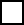     Офтальмолог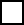     ПсихиатрРекомендации: _________________________________________                                 _______________________                    ФИО врача                                                                                                                        подпись                                                                                                                    Печать врачаФорма реабилитацииФорма реабилитацииФорма реабилитацииФорма реабилитацииФорма реабилитацииФорма реабилитацииПолустационарная (отделение дневного пребывания: 4 часа в день в течение 21 дня)Стационарная (стационарное отделение: круглосуточное пребывание в течение 21 дня)Полустационарная (отделение дневного пребывания: 4 часа в день в течение 21 дня)Стационарная (стационарное отделение: круглосуточное пребывание в течение 21 дня)Полустационарная (отделение дневного пребывания: 4 часа в день в течение 21 дня)Стационарная (стационарное отделение: круглосуточное пребывание в течение 21 дня)Полустационарная (отделение дневного пребывания: 4 часа в день в течение 21 дня)Стационарная (стационарное отделение: круглосуточное пребывание в течение 21 дня)Полустационарная (отделение дневного пребывания: 4 часа в день в течение 21 дня)Стационарная (стационарное отделение: круглосуточное пребывание в течение 21 дня)Полустационарная (отделение дневного пребывания: 4 часа в день в течение 21 дня)Стационарная (стационарное отделение: круглосуточное пребывание в течение 21 дня)Физическая активностьФизическая активностьФизическая активностьФизическая активностьФизическая активностьФизическая активностьВидОсобенности организацииОсобенности организацииОсобенности организацииОсобенности организацииОсобенности организацииКонсультации врачей-специалистовКонсультации врачей-специалистовКонсультации врачей-специалистовКонсультации врачей-специалистовКонсультации врачей-специалистовКонсультации врачей-специалистовМедицинская должностьМедицинская должностьМедицинская должностьДата (месяц) планируемой консультацииДата (месяц) планируемой консультацииДата (месяц) планируемой консультацииМедикаментозная терапияИмеет право на льготное лекарственное обеспечениеМедикаментозная терапияИмеет право на льготное лекарственное обеспечениеМедикаментозная терапияИмеет право на льготное лекарственное обеспечениеМедикаментозная терапияИмеет право на льготное лекарственное обеспечениеМедикаментозная терапияИмеет право на льготное лекарственное обеспечениеМедикаментозная терапияИмеет право на льготное лекарственное обеспечениеБазисная (постоянная)Базисная (постоянная)Базисная (постоянная)Базисная (постоянная)Базисная (постоянная)Базисная (постоянная)наименование наименование дозировкадозировкакратностьвремя приемаКурсовой приемКурсовой приемКурсовой приемКурсовой приемКурсовой приемКурсовой приемнаименование наименование дозировкадозировкакратностьсрок приемаПеревязки, процедурыПеревязки, процедурыПеревязки, процедурыПеревязки, процедурыПеревязки, процедурыПеревязки, процедурыНЕПЕРЕНОСИМОСТЬ ЛЕКАРСТВЕННЫХ ПРЕРПАРАТОВНЕПЕРЕНОСИМОСТЬ ЛЕКАРСТВЕННЫХ ПРЕРПАРАТОВНЕПЕРЕНОСИМОСТЬ ЛЕКАРСТВЕННЫХ ПРЕРПАРАТОВНЕПЕРЕНОСИМОСТЬ ЛЕКАРСТВЕННЫХ ПРЕРПАРАТОВНЕПЕРЕНОСИМОСТЬ ЛЕКАРСТВЕННЫХ ПРЕРПАРАТОВНЕПЕРЕНОСИМОСТЬ ЛЕКАРСТВЕННЫХ ПРЕРПАРАТОВ______________________________________________________________________________________________________________________________________________________________________________________________________________________________________________________________________________________________________________________________________________________________________________________________________________________________________________________________________________________________________________________________________________________________________________________________________________________________________________________________________________________________________________________________________________________________________________________________________________________________________________________________________________________________________________________________________________________________________________________________________________________________________________________________________________________________________________________________________________________________________________________________________________________________________________________________________________________________________________________________________________________________________________________________________________________________________________________________________________Рекомендации по реабилитации несовершеннолетнегоРекомендации по реабилитации несовершеннолетнегоРекомендации по реабилитации несовершеннолетнегоРекомендации по реабилитации несовершеннолетнегоРекомендации по реабилитации несовершеннолетнегоРекомендации по реабилитации несовершеннолетнегоПрофилактика сколиозаПрофилактика детского церебрального паралича Профилактика нарушений зрения (миопия, дальнозоркость, астигматизм, зрительные расстройства)Профилактика развития интеллектуальных и речевых нарушенийПрофилактика формирования личностного и когнитивного дефектовПрофилактика социальной дезадаптацииПрофилактика развития деструктивного поведения Профилактика нарушений коммуникативной и эмоционально-волевой сферыПрофилактика поведенческих отклонений Профилактика педагогической запущенностиПрофилактика сколиозаПрофилактика детского церебрального паралича Профилактика нарушений зрения (миопия, дальнозоркость, астигматизм, зрительные расстройства)Профилактика развития интеллектуальных и речевых нарушенийПрофилактика формирования личностного и когнитивного дефектовПрофилактика социальной дезадаптацииПрофилактика развития деструктивного поведения Профилактика нарушений коммуникативной и эмоционально-волевой сферыПрофилактика поведенческих отклонений Профилактика педагогической запущенностиПрофилактика сколиозаПрофилактика детского церебрального паралича Профилактика нарушений зрения (миопия, дальнозоркость, астигматизм, зрительные расстройства)Профилактика развития интеллектуальных и речевых нарушенийПрофилактика формирования личностного и когнитивного дефектовПрофилактика социальной дезадаптацииПрофилактика развития деструктивного поведения Профилактика нарушений коммуникативной и эмоционально-волевой сферыПрофилактика поведенческих отклонений Профилактика педагогической запущенностиПрофилактика сколиозаПрофилактика детского церебрального паралича Профилактика нарушений зрения (миопия, дальнозоркость, астигматизм, зрительные расстройства)Профилактика развития интеллектуальных и речевых нарушенийПрофилактика формирования личностного и когнитивного дефектовПрофилактика социальной дезадаптацииПрофилактика развития деструктивного поведения Профилактика нарушений коммуникативной и эмоционально-волевой сферыПрофилактика поведенческих отклонений Профилактика педагогической запущенностиПрофилактика сколиозаПрофилактика детского церебрального паралича Профилактика нарушений зрения (миопия, дальнозоркость, астигматизм, зрительные расстройства)Профилактика развития интеллектуальных и речевых нарушенийПрофилактика формирования личностного и когнитивного дефектовПрофилактика социальной дезадаптацииПрофилактика развития деструктивного поведения Профилактика нарушений коммуникативной и эмоционально-волевой сферыПрофилактика поведенческих отклонений Профилактика педагогической запущенностиПрофилактика сколиозаПрофилактика детского церебрального паралича Профилактика нарушений зрения (миопия, дальнозоркость, астигматизм, зрительные расстройства)Профилактика развития интеллектуальных и речевых нарушенийПрофилактика формирования личностного и когнитивного дефектовПрофилактика социальной дезадаптацииПрофилактика развития деструктивного поведения Профилактика нарушений коммуникативной и эмоционально-волевой сферыПрофилактика поведенческих отклонений Профилактика педагогической запущенности